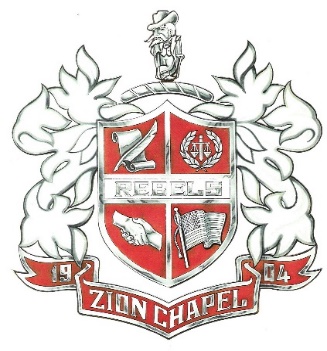 Prom Dress CodeLadiesDress length and cut should be modest. Please use the “bend forward” test! If you cannot lean forward without revealing too much in the front or back of the dress, it is inappropriate. Remember, prom is a time to dance and have fun, so do not wear heels or dresses that restrict your movement.Dresses will not reveal your midsection. Any two-piece dresses will have colored (not nude) mesh to cover the midsection.Dress length and splits must reach fingertips per school dress code.GentlemenA suit or tuxedo should be worn. The suit will also require a tie and button-up shirt. If this is a problem, please see one of the prom sponsors for help.*Remember, if you bring a non-ZC student, male or female, the dress code applies. Please do not place yourself in an awkward position by bringing an inappropriately dressed date as you will be asked to leave.*Administration will oversee attire as you enter. If you or your date are not in compliance, you will be asked to leave.We are excited to provide this opportunity for you and look forward to seeing you “all dressed up”!